Коммерческое предложение на оказание дополнительной услуги по ускоренной подачи вагонов-термосов (ВТ) под погрузку на станции Дальневосточной железной дорогиДля Клиентов, заключивших соглашение о гарантированном объеме погрузки с Дальневосточной железной дороги, АО «Рефсервис» предлагает дополнительную услугу для оптимизации обеспечения погрузочного процесса.Услуга «Коэффициент за срочность»При наличии технической возможности у АО «Рефсервис», Клиент вправе рассчитывать на срочное предоставление вагонов-термосов (ВТ) при подаче заявки менее чем за 10 дней до даты начала погрузки. На указанный объем вагонов-термосов (ВТ) применяется коэффициент за срочность 1,20 к действующим ценовым условиям. С уважением,Коллектив АО «Рефсервис»E-mail: sales@refservice.ru Tел.: (499) 262-99-88 (доб. 11162, 11046, 11096)
www.refservice.ru 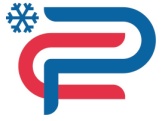 АКЦИОНЕРНОЕ ОБЩЕСТВО «РЕФСЕРВИС»ул. Нижняя Красносельская, дом  40/12, корп. 20, Москва, 105066, www.refservice.ru, тел.: (499) 262-99-88ИНН/ОГРН 7708590286 / 1067746290435, sales@refservice.ru